Приложение №2 к постановлениюАдминистрации  Константиновского городского поселения от _______________   №______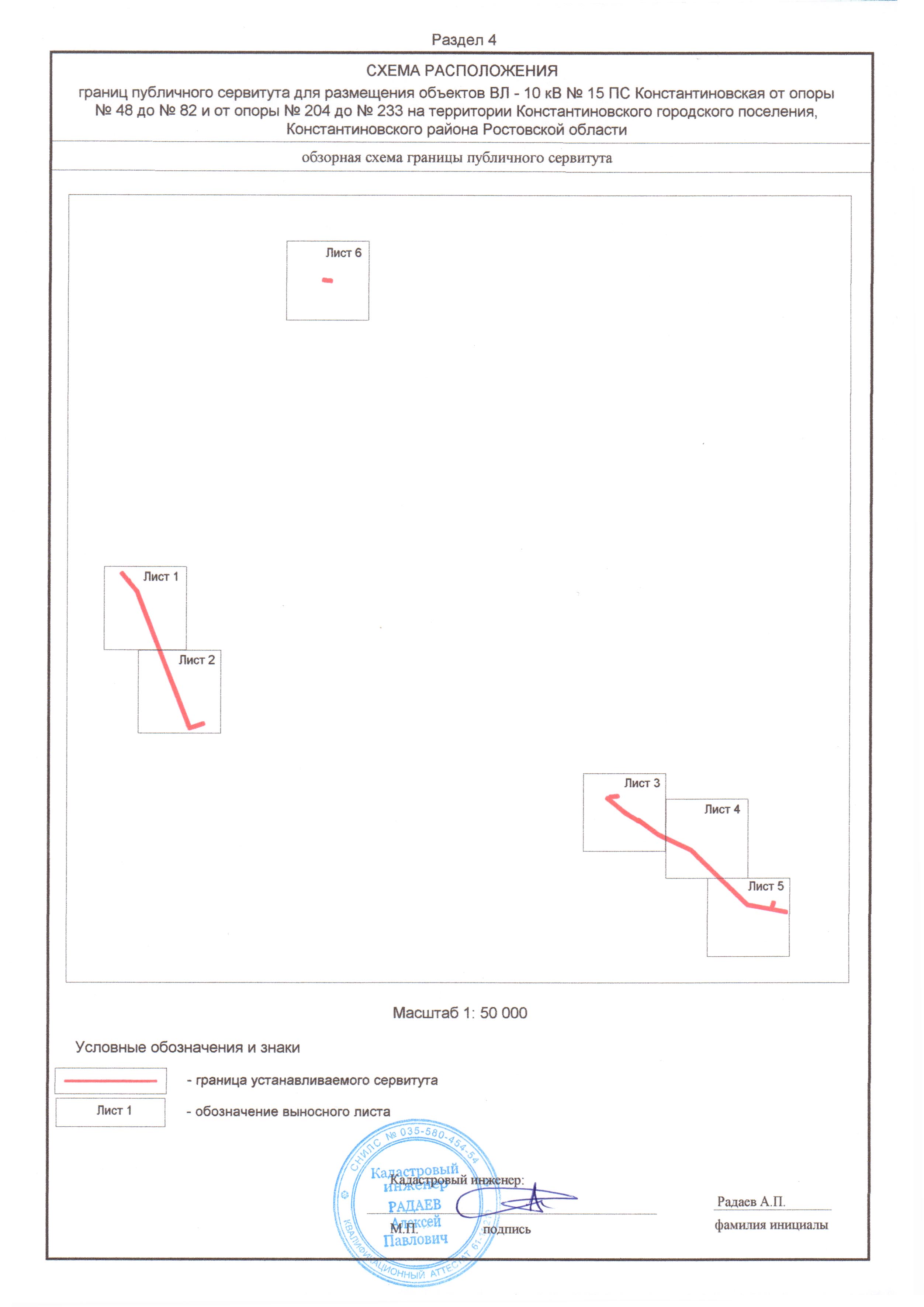 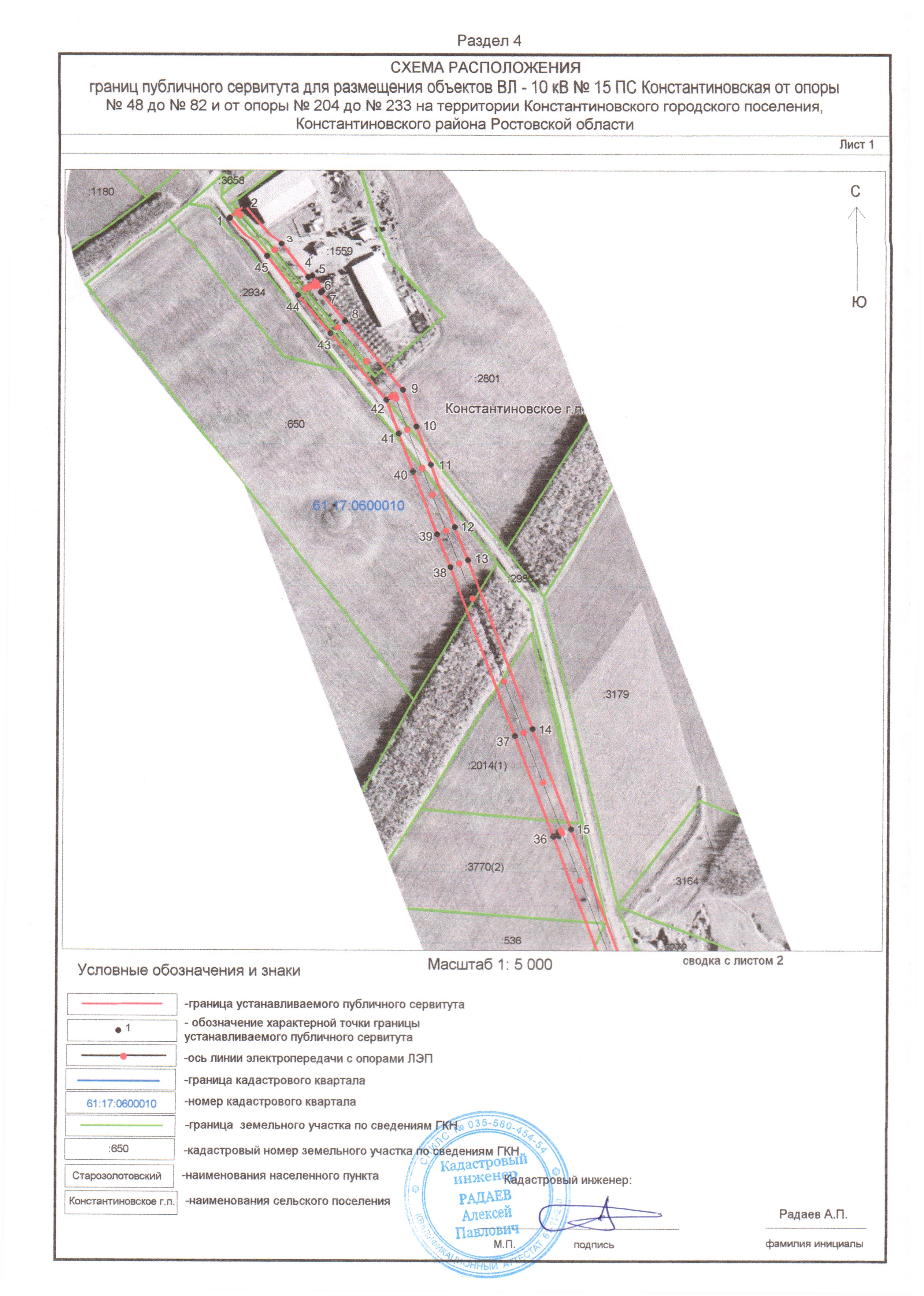 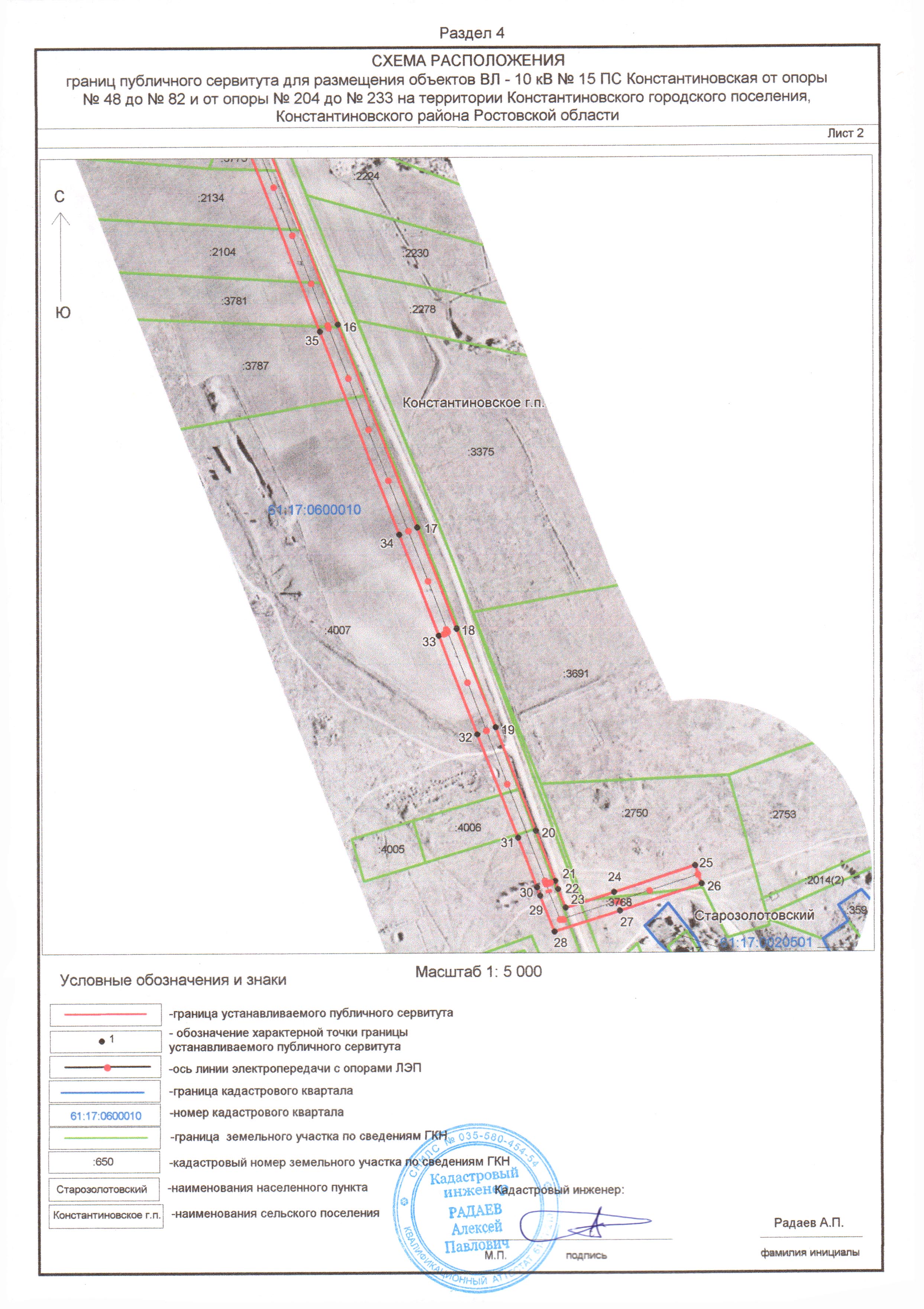 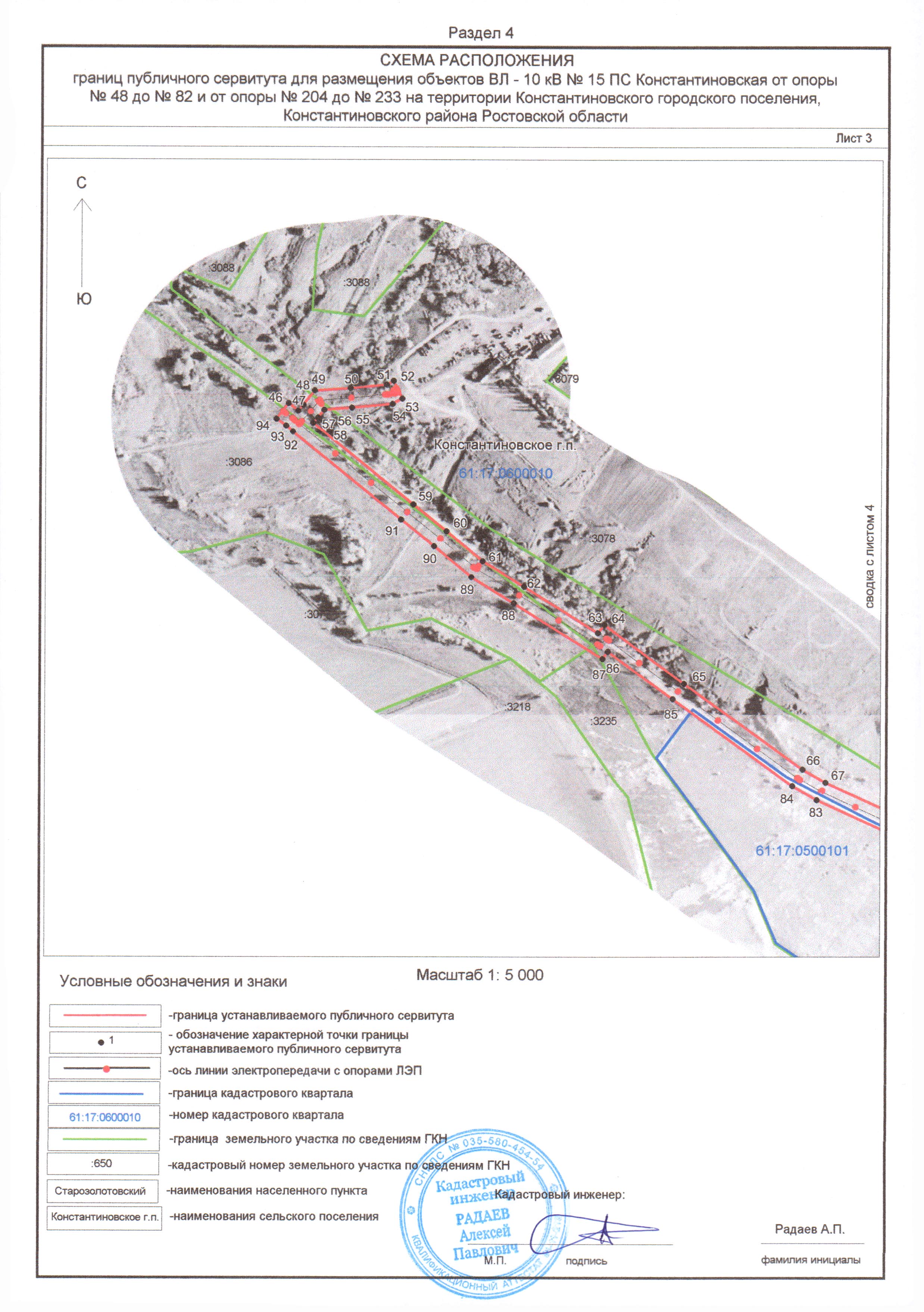 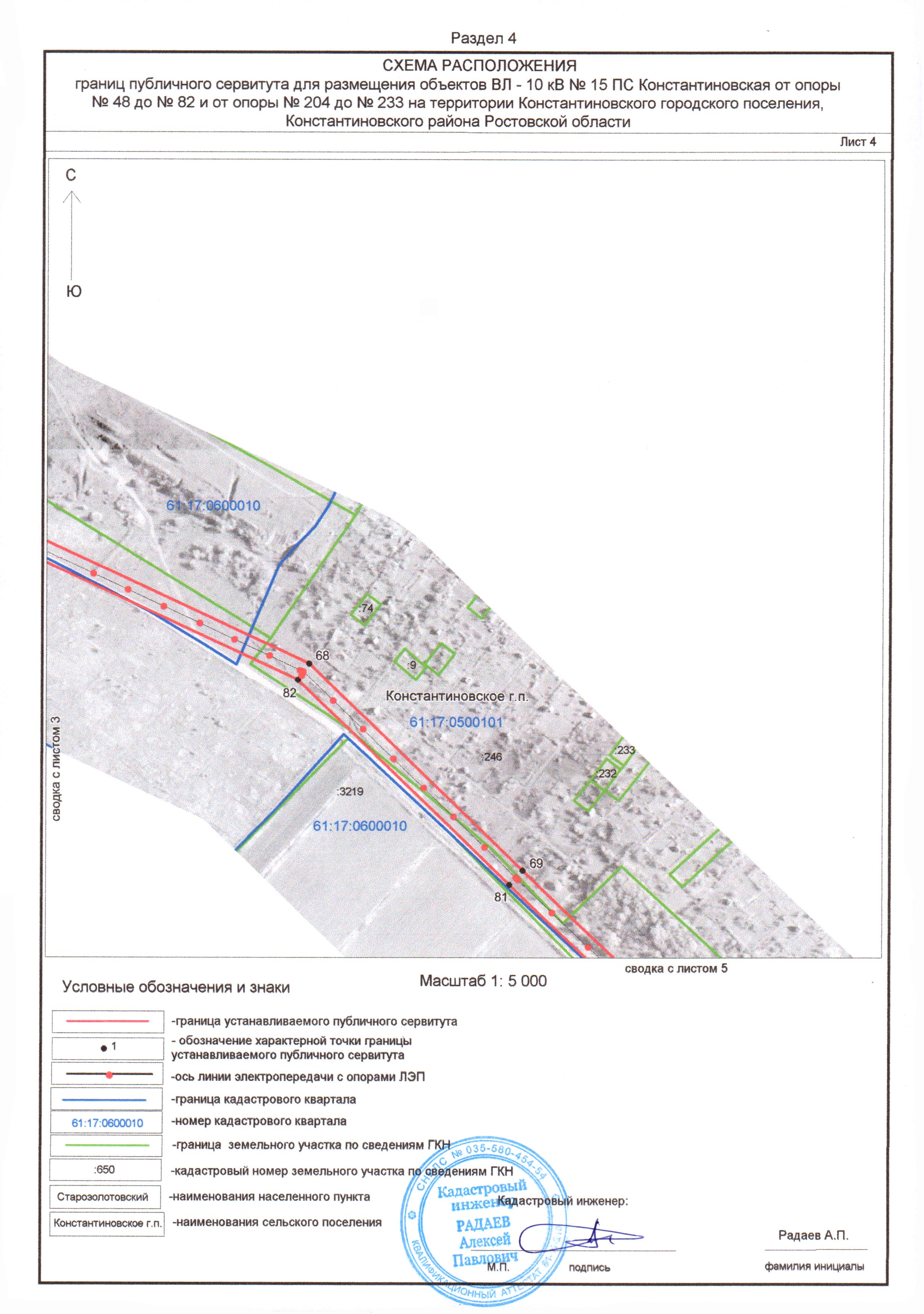 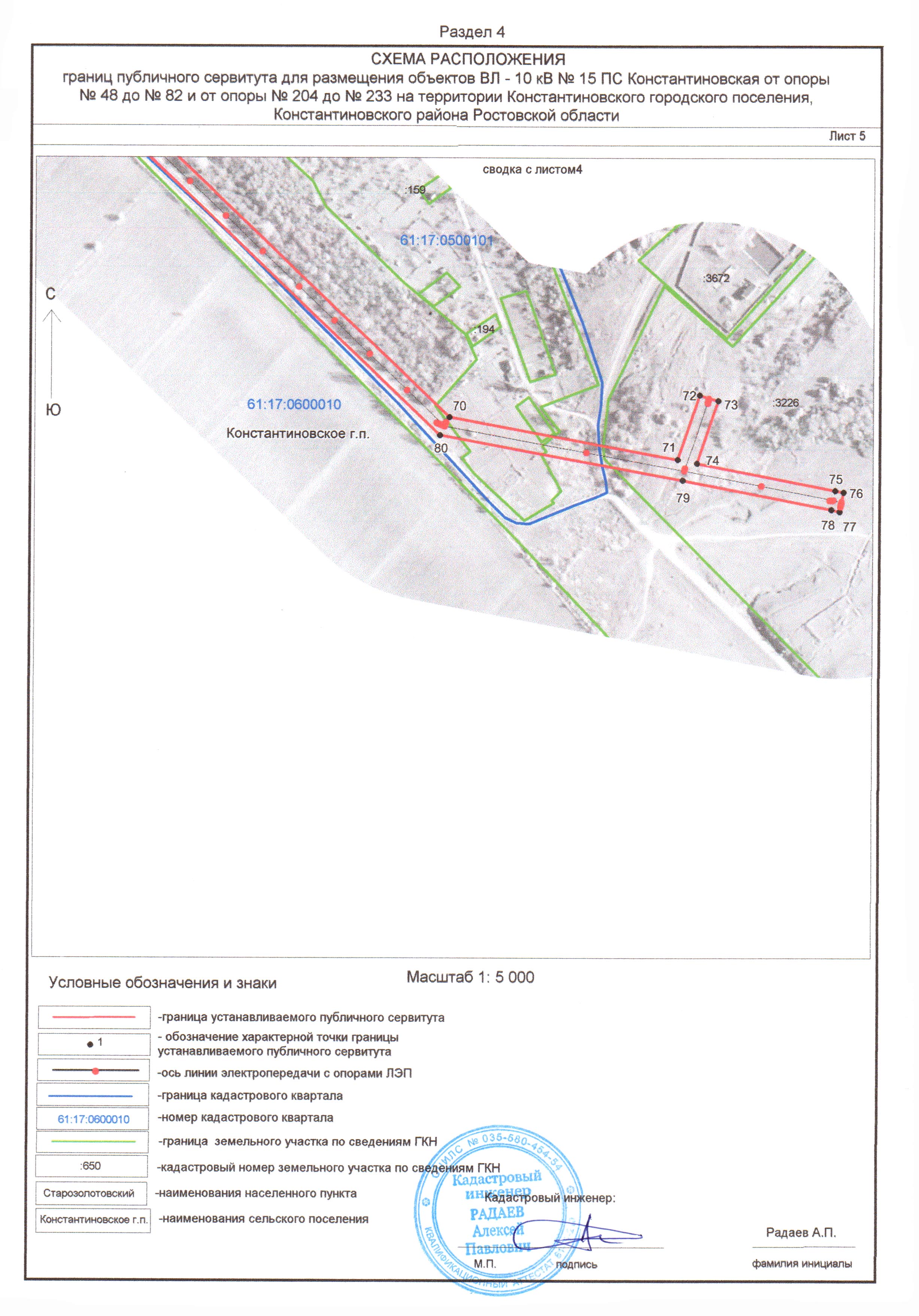 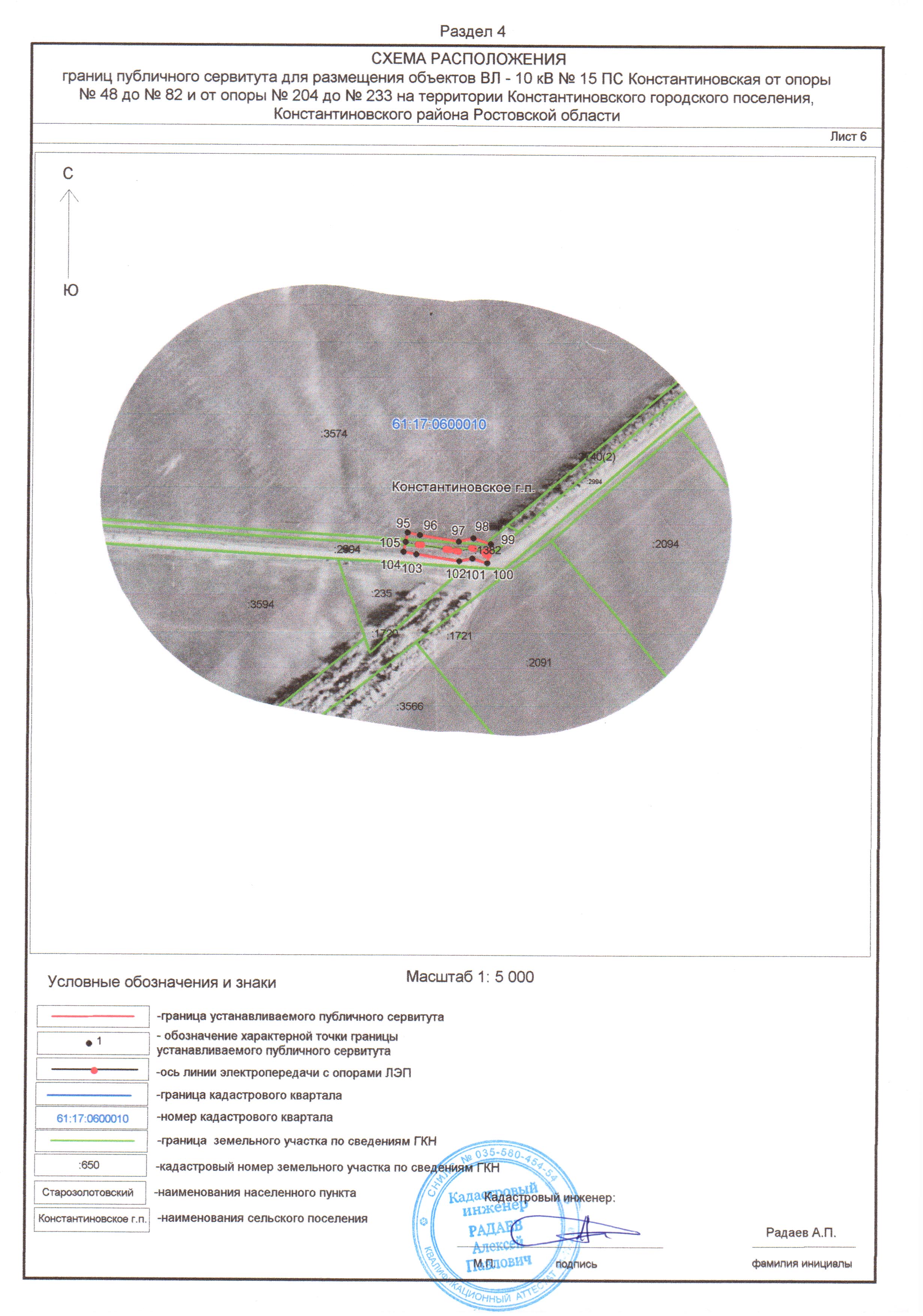 ОПИСАНИЕ МЕСТОПОЛОЖЕНИЯ ГРАНИЦОПИСАНИЕ МЕСТОПОЛОЖЕНИЯ ГРАНИЦОПИСАНИЕ МЕСТОПОЛОЖЕНИЯ ГРАНИЦпубличного сервитута для размещения объектов ВЛ - 10 кВ № 15 ПС Константиновскаяот опоры № 48 до № 82 и от опоры № 204 до № 233 на территории Константиновского городского поселения, Константиновского района Ростовской областипубличного сервитута для размещения объектов ВЛ - 10 кВ № 15 ПС Константиновскаяот опоры № 48 до № 82 и от опоры № 204 до № 233 на территории Константиновского городского поселения, Константиновского района Ростовской областипубличного сервитута для размещения объектов ВЛ - 10 кВ № 15 ПС Константиновскаяот опоры № 48 до № 82 и от опоры № 204 до № 233 на территории Константиновского городского поселения, Константиновского района Ростовской области(наименование объекта, местоположение границ которого описано (далее - объект)(наименование объекта, местоположение границ которого описано (далее - объект)(наименование объекта, местоположение границ которого описано (далее - объект)Раздел 1Раздел 1Раздел 1Сведения об объектеСведения об объектеСведения об объекте№ п/пХарактеристики объектаОписание характеристик1231Местоположение объектаРоссийская Федерация, Ростовская область, Константиновский район2Площадь объекта +/- величина погрешности определения площади(Р+/- Дельта Р)108202 кв.м ± 329 кв.м3Иные характеристики объектаПубличный сервитут для размещения объекта: «ВЛ - 10 кВ № 15 ПС Константиновская от опоры № 48 до № 82 и от опоры № 204 до № 233», сроком на 49 летРаздел 2Раздел 2Раздел 2Раздел 2Раздел 2Раздел 2Сведения о местоположении границ объектаСведения о местоположении границ объектаСведения о местоположении границ объектаСведения о местоположении границ объектаСведения о местоположении границ объектаСведения о местоположении границ объекта1. Система координат МСК-61, зона 21. Система координат МСК-61, зона 21. Система координат МСК-61, зона 21. Система координат МСК-61, зона 21. Система координат МСК-61, зона 21. Система координат МСК-61, зона 22. Сведения о характерных точках границ объекта2. Сведения о характерных точках границ объекта2. Сведения о характерных точках границ объекта2. Сведения о характерных точках границ объекта2. Сведения о характерных точках границ объекта2. Сведения о характерных точках границ объектаОбозначениехарактерных точек границКоординаты, мКоординаты, мМетод определения координат характерной точки Средняя квадратическая погрешность положения характерной точки (Мt), мОписание обозначения точкина местности (при наличии)Обозначениехарактерных точек границХYМетод определения координат характерной точки Средняя квадратическая погрешность положения характерной точки (Мt), мОписание обозначения точкина местности (при наличии)123456Зона1(1)–––––1466815.002297894.86Картометрический метод0.50–2466829.092297911.84Картометрический метод0.50–3466781.312297953.75Картометрический метод0.50–4466743.192297984.70Картометрический метод0.50–5466745.252297989.47Картометрический метод0.50–6466727.002298001.22Картометрический метод0.50–7466725.572297999.39Картометрический метод0.50–8466692.322298027.56Картометрический метод0.50–9466613.792298095.12Картометрический метод0.50–10466571.822298110.86Картометрический метод0.50–11466527.872298127.86Картометрический метод0.50–12466456.122298155.98Картометрический метод0.50–13466417.972298171.63Картометрический метод0.50–14466224.362298247.39Картометрический метод0.50–15466109.012298292.52Картометрический метод0.50–16465731.322298440.32Картометрический метод0.50–17465501.842298530.40Картометрический метод0.50–18465387.212298575.24Картометрический метод0.50–19465275.242298619.02Картометрический метод0.50–20465157.572298665.03Картометрический метод0.50–21465101.492298686.95Картометрический метод0.50–22465091.932298690.16Картометрический метод0.50–23465071.032298698.69Картометрический метод0.50–24465088.472298753.99Картометрический метод0.50–25465118.122298846.64Картометрический метод0.50–26465097.482298854.20Картометрический метод0.50–27465067.502298760.65Картометрический метод0.50–28465043.952298685.96Картометрический метод0.50–29465084.272298669.55Картометрический метод0.50–30465093.982298666.28Картометрический метод0.50–31465149.562298644.54Картометрический метод0.50–32465267.222298598.53Картометрический метод0.50–33465379.182298554.75Картометрический метод0.50–34465493.782298509.92Картометрический метод0.50–35465723.302298419.83Картометрический метод0.50–36466100.992298272.04Картометрический метод0.50–37466216.342298226.90Картометрический метод0.50–38466409.792298151.21Картометрический метод0.50–39466447.862298135.59Картометрический метод0.50–40466519.842298107.38Картометрический метод0.50–41466563.922298090.32Картометрический метод0.50–42466602.452298075.84Картометрический метод0.50–43466678.012298010.85Картометрический метод0.50–44466722.582297973.09Картометрический метод0.50–45466767.172297936.89Картометрический метод0.50–1466815.002297894.86Картометрический метод0.50–Зона1(2)–––––46464268.992303495.31Картометрический метод0.50–47464260.762303506.38Картометрический метод0.50–48464267.232303512.16Картометрический метод0.50–49464283.002303525.09Картометрический метод0.50–50464286.062303565.50Картометрический метод0.50–51464289.952303606.99Картометрический метод0.50–52464294.092303614.63Картометрический метод0.50–53464274.462303624.59Картометрический метод0.50–54464268.462303613.52Картометрический метод0.50–55464264.152303567.46Картометрический метод0.50–56464261.772303536.13Картометрический метод0.50–57464252.982303528.93Картометрический метод0.50–58464246.682303523.30Картометрический метод0.50–59464154.872303637.46Картометрический метод0.50–60464124.882303675.21Картометрический метод0.50–61464090.752303716.62Картометрический метод0.50–62464061.682303763.76Картометрический метод0.50–63464010.252303847.66Картометрический метод0.50–64464019.442303855.21Картометрический метод0.50–65463953.482303945.96Картометрический метод0.50–66463855.822304081.44Картометрический метод0.50–67463841.142304107.56Картометрический метод0.50–68463676.982304464.74Картометрический метод0.50–69463443.542304707.96Картометрический метод0.50–70463054.582305118.73Картометрический метод0.50–71463006.992305377.91Картометрический метод0.50–72463079.532305402.51Картометрический метод0.50–73463073.502305423.66Картометрический метод0.50–74463002.862305399.74Картометрический метод0.50–75462972.542305556.64Картометрический метод0.50–76462970.522305566.25Картометрический метод0.50–77462948.972305561.61Картометрический метод0.50–78462950.982305552.27Картометрический метод0.50–79462983.642305383.24Картометрический метод0.50–80463034.122305108.34Картометрический метод0.50–81463427.622304692.78Картометрический метод0.50–82463658.532304452.18Картометрический метод0.50–83463821.532304097.57Картометрический метод0.50–84463837.242304069.59Картометрический метод0.50–85463935.662303933.04Картометрический метод0.50–86463989.242303859.24Картометрический метод0.50–87463981.172303853.02Картометрический метод0.50–88464042.942303752.23Картометрический метод0.50–89464072.702303704.01Картометрический метод0.50–90464107.782303661.37Картометрический метод0.50–91464137.682303623.74Картометрический метод0.50–92464236.902303500.37Картометрический метод0.50–93464243.582303492.62Картометрический метод0.50–94464251.432303481.79Картометрический метод0.50–46464268.992303495.31Картометрический метод0.50–Зона1(3)–––––95470195.822300212.51Картометрический метод0.50–96470193.142300226.17Картометрический метод0.50–97470186.042300270.26Картометрический метод0.50–98470189.732300286.82Картометрический метод0.50–99470183.272300306.83Картометрический метод0.50–100470161.522300302.76Картометрический метод0.50–101470166.972300285.71Картометрический метод0.50–102470163.652300270.96Картометрический метод0.50–103470171.492300222.23Картометрический метод0.50–104470174.242300208.00Картометрический метод0.50–105470185.202300210.32Картометрический метод0.50–95470195.822300212.51Картометрический метод0.50–3. Сведения о характерных точках части (частей) границы объекта3. Сведения о характерных точках части (частей) границы объекта3. Сведения о характерных точках части (частей) границы объекта3. Сведения о характерных точках части (частей) границы объекта3. Сведения о характерных точках части (частей) границы объекта3. Сведения о характерных точках части (частей) границы объектаОбозначениехарактерных точек части границыКоординаты, мКоординаты, мМетод определения координат характерной точки Средняя квадратическая погрешность положения характерной точки (Мt), мОписание обозначения точки на местности (при наличии)Обозначениехарактерных точек части границыХYМетод определения координат характерной точки Средняя квадратическая погрешность положения характерной точки (Мt), мОписание обозначения точки на местности (при наличии)123456––––––Раздел 3Раздел 3Раздел 3Раздел 3Раздел 3Раздел 3Раздел 3Раздел 3Сведения о местоположении измененных (уточненных) границ объекта Сведения о местоположении измененных (уточненных) границ объекта Сведения о местоположении измененных (уточненных) границ объекта Сведения о местоположении измененных (уточненных) границ объекта Сведения о местоположении измененных (уточненных) границ объекта Сведения о местоположении измененных (уточненных) границ объекта Сведения о местоположении измененных (уточненных) границ объекта Сведения о местоположении измененных (уточненных) границ объекта 1. Система координат МСК-61, зона 21. Система координат МСК-61, зона 21. Система координат МСК-61, зона 21. Система координат МСК-61, зона 21. Система координат МСК-61, зона 21. Система координат МСК-61, зона 21. Система координат МСК-61, зона 21. Система координат МСК-61, зона 22. Сведения о характерных точках границ объекта 2. Сведения о характерных точках границ объекта 2. Сведения о характерных точках границ объекта 2. Сведения о характерных точках границ объекта 2. Сведения о характерных точках границ объекта 2. Сведения о характерных точках границ объекта 2. Сведения о характерных точках границ объекта 2. Сведения о характерных точках границ объекта Обозначениехарактерных точек границСуществующие координаты, мСуществующие координаты, мИзмененные (уточненные) координаты, мИзмененные (уточненные) координаты, мМетод определения координат характерной точкиСредняя квадратическая погрешность положения характерной точки (Мt), мОписание обозначения точки на местности (при наличии)Обозначениехарактерных точек границХYХYМетод определения координат характерной точкиСредняя квадратическая погрешность положения характерной точки (Мt), мОписание обозначения точки на местности (при наличии)12345678––––––––3. Сведения о характерных точках части (частей) границы объекта 3. Сведения о характерных точках части (частей) границы объекта 3. Сведения о характерных точках части (частей) границы объекта 3. Сведения о характерных точках части (частей) границы объекта 3. Сведения о характерных точках части (частей) границы объекта 3. Сведения о характерных точках части (частей) границы объекта 3. Сведения о характерных точках части (частей) границы объекта 3. Сведения о характерных точках части (частей) границы объекта ––––––––